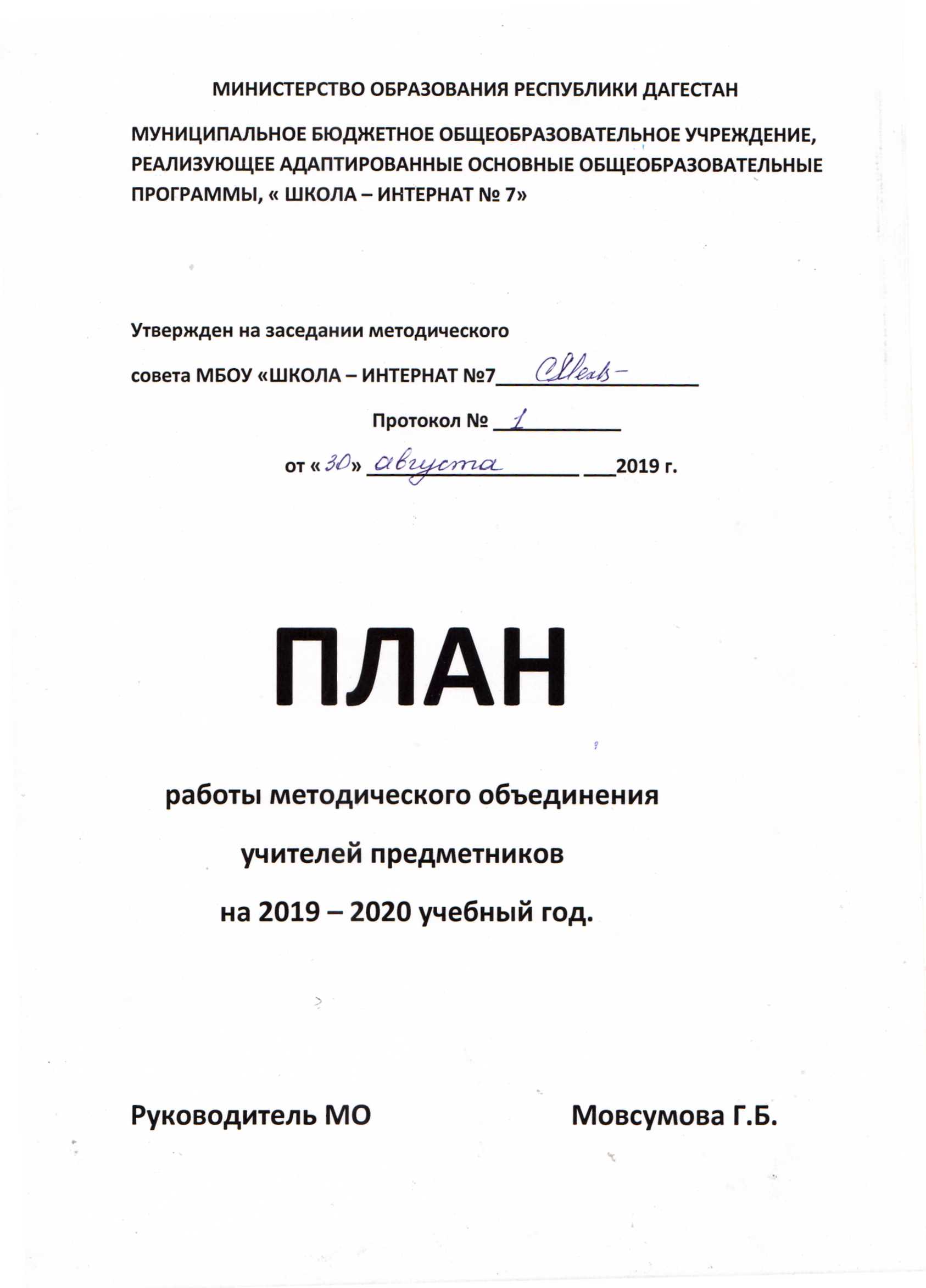 №  Дата19-20уч.год                     ТемаФорма работыОтветственный              I – заседание1     А     В     Г     У     С     ТАнализ работы методического объединения учителей предметниковза 2018 – 2019 учебный годРук. МО2     А     В     Г     У     С     ТУтверждение плана методического объединения учителей предметников на 2019 – 2020 учебный годРук. МО3     А     В     Г     У     С     ТДоклад: «Приоритетная задача предметов эстетического цикла на современном этапе»ДокладЧистяков В.И.4     А     В     Г     У     С     ТРазное: новинки методической литературыМовсумова Г.Б.№  Дата19-20уч.год                     ТемаФорма работыОтветственный              II – заседание1    Н    О    Я    Б    Р    ЬВзаимопосещение уроков учителями методического объединения учителей предметниковРук. МОУчителя МО2    Н    О    Я    Б    Р    ЬДоклад: «Использование инновационных технологий на уроках русского языка и литературы как способ воспитания активной творческой личности»Доклад Ибрагимова Е.Н.3    Н    О    Я    Б    Р    ЬДоклад:«Роль библиотеки в социальной адаптации ребенка с ОВЗ»ДокладТалибова К.П.4    Н    О    Я    Б    Р    ЬПодготовка к декаде методического объединения учителей предметников. Распределение дат проведения открытых уроков и мероприятийРук. МОУчителя МО№  Дата19-20уч.год                     ТемаФорма работыОтветственный              III – заседание1    Я    Н    В    А    Р    ЬИтоги проведения административных контрольных работ по русскому языку  за I полугодие 2019 – 2020 учебного годаОтчётРук. МО2    Я    Н    В    А    Р    ЬИтоги проверки техники чтения в 5 – 9 классах за I полугодие 2019 – 2020  учебного годаОтчётМовсумова Г.Б.3    Я    Н    В    А    Р    ЬДоклад: «Адаптивная физическая культура как один из способов развития двигательной активности учащихся с ОВЗ»ДокладМахмудов А.Р.4    Я    Н    В    А    Р    ЬДоклад:«Использование элементов выставочной технологии на уроках швейного дела в коррекционной школе»ДокладАлиева И.З.5    Я    Н    В    А    Р    ЬНовинки методической литературыРук МО,учителя МО6    Я    Н    В    А    Р    Ь«Детский травматизм зимой»мед. сестры№  Дата19-20уч.год                     ТемаФорма работыОтветственный              IV – заседание1    М    А    Р    ТИтоги проверок контрольных  и рабочих тетрадей по русскому языку Подведение итоговРук. МО2    М    А    Р    ТДоклад: «Психологическое здоровье педагога, профилактика эмоционального выгорания»ДокладШахбазова Г.А.3    М    А    Р    ТДоклад: «Адаптация пятиклассника»ДокладАтаева Н.А.4    М    А    Р    ТОбсуждение итогов декады методического объединенияРу.МОМовсумова Г.Б.учителя МО№№  Дата                     ТемаФорма работыОтветственныйОтветственный              V – заседание11    М    А    ЙПодведение итогов успеваемости за 2019 – 2020 учебный год Подведение итоговРук. МОРук. МО22    М    А    ЙДоклад: «Игровые технологии на уроках русского языка»ДокладИбрагимова Е.Н.Ибрагимова Е.Н.33    М    А    ЙИтоги проведения административных контрольных работ по русскому языку  за 2019 – 2020 учебный годОтчётРук. МОРук. МО44    М    А    ЙИтоги проверки техники чтения в 5-9 классах за 2019 – 2020 учебный годОтчётМовсумова Г.Б.Мовсумова Г.Б.5Анализ работы МО за 2019 – 2020 учебный годУчителя МО6Задачи методического объединения учителей предметников на новый учебный годУчителя МО